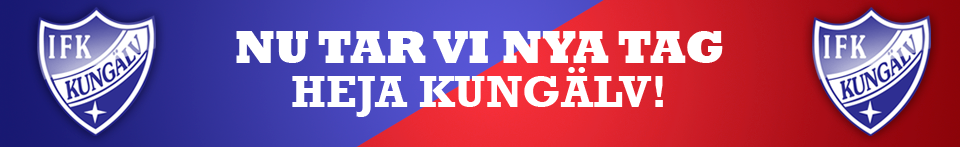 Välkomna till P12`s Vintermarknad
Plats:Ifk kungälvs klubbstuga, Skarpe nordTid: Inlämning fredag 28/8 kl 17,30-19,00Vintermarknad lördag 29/8 10,00-15,00Vad är vintermarknaden för något?Vi säljer det mesta som har med vinter och vintersport för barn att göra. Här hittar du fina, begagnade vinterkläder från strl 50 cl och upp till ca 160 cl, all tänkbar utrustning för vintersporter, en hel del till, allt till riktigt bra loppispriser.Jag vill sälja mina vinterkläder/vintersportutrustning på er marknad. Hur gör jag?

Du mailar oss på jonas.hoglund@ifkkungalv.se och ber att få ett säljnummer. När du sen har fått ditt säljnummer bekräftat så sätter du igång och märker upp dina kläder/utrustning enligt anvisningarna. Fredagen innan marknaden kommer du till oss och lämnar in dina saker. Vi säljer sen sakerna för dig på lördagen och lite senare på kvällen är du välkommen att hämta din förtjänst (-20% som vi tar i avgift för att sälja dina saker) och eventuellt kvarblivna saker. Du kan också välja att skänka det som blir över.Jag har fått ett säljnummer, vad händer nu?

Nu börjar det roliga;). Rensa, rensa och rensa. Du har säkert massor av fina saker i garderober och lådor som barnen har antingen växt ur eller tröttnat på.  Kolla igenom de instruktioner du har fått om hur du går tillväga för att prismärka alla dina kläder och saker. Prismärkning

När du väl har fått ditt nummer och rensat ut i garderober, barnens rum, garaget m.m. så är det dags för prismärkning. Använd dig av maskeringstejp/målartejp/frystejp som är lätt att få av och inte skadar plagget/utrustningen. Börja med att skriva ditt säljnummer längst till vänster och ringa in detta. Därefter skriver du vilket pris du vill ta för varan i jämna 5 och 10 kronor. Efter priset ska du sätta ett X ENDAST om du vill ha tillbaka varan. Tänk på att detta skapar en del merjobb för oss så om du kan tänka dig att istället skänka varan vidare så är vi tacksamma för så få kryss som möjligt.
Har du mindre plagg/saker (t ex strumpor, vantar, mössor etc.) så föreslår vi att du gör ett set av dessa och lägger i en genomskinlig påse och sätter priset på påsen istället. Tänk på att allt ska vara helt och rent, vi tar oss friheten att ta rensa bort sådant vi inte anser håller måttet för att få en så trevlig marknad som möjligt.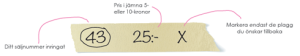 Inlämning

Inlämnande av varorna sker på fredagen den 28:e augusti mellan kl. 17:30 och 19:00. Vet du med dig att du har mycket att lämna in, kom i god tid. Du lägger som säljare själv ut dina varor på markerade platser
Tänk kvalitet framför kvantitet! Tänk också på att detta är en höst och vintermarknad så kläder och utrustning skall vara anpassade efter detta.Vi gör vad vi kan för att minimera stölder och vi kommer att hålla koll i lokalen , men vi kan tyvärr inte ta ansvar för om något ändå försvinner.Utlämning av förtjänst
29:e augusti mellan kl 17:00 och 18:00 är du välkommen att hämta din förtjänst samt de av dina osålda varor du markerat med ett X.Kläder/saker som inte är uthämtade på lördag kl. 18.30 skänker vi till välgörande ändamål.All förtjänst går oavkortat till pojkar -04:ors lagkassa.Fika kommer att finnas på plats.Vi ser fram emot en rolig och framgångsrik marknad fylld av härliga fynd. Vi ses snart!Hälsningar P12